Prova strutturata aperta di Estimo Classe 3^ sez. B: Indicare nella trasformazione energetica ai fini della produzione del lavoro l’energia di partenza e quella finale con una X e il rendimento nell’utilizzo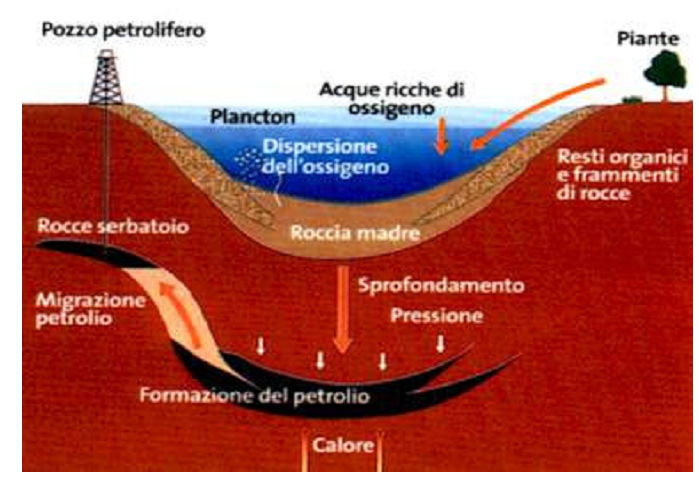 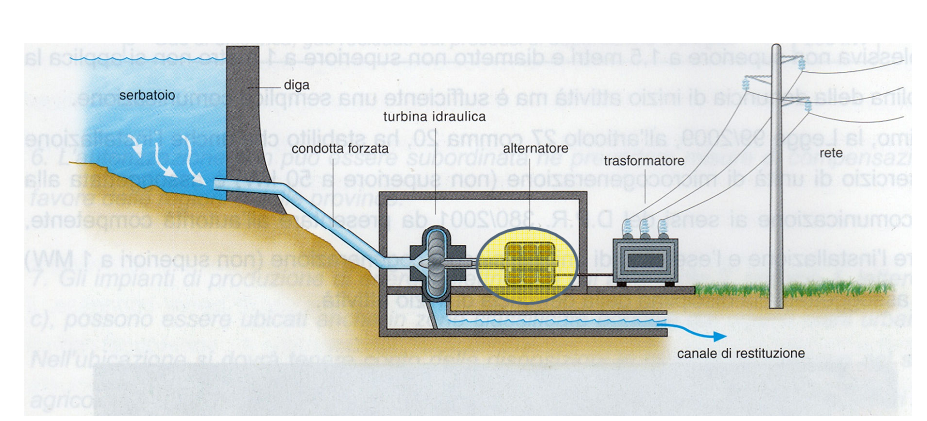 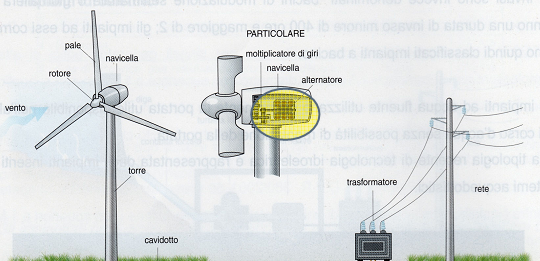 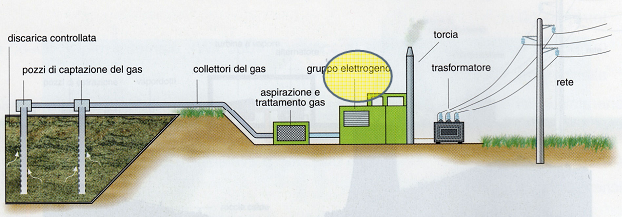 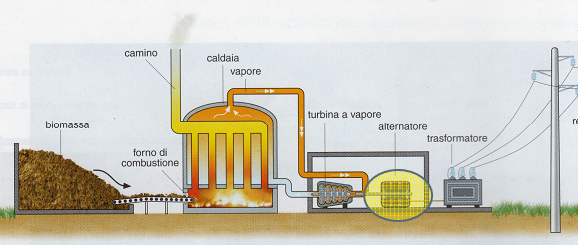 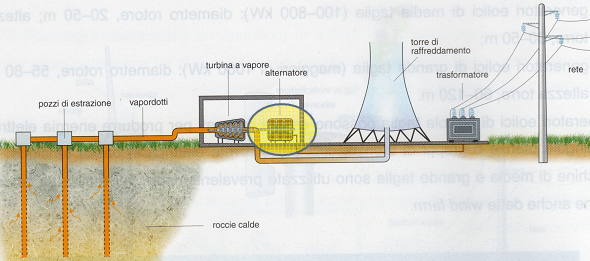 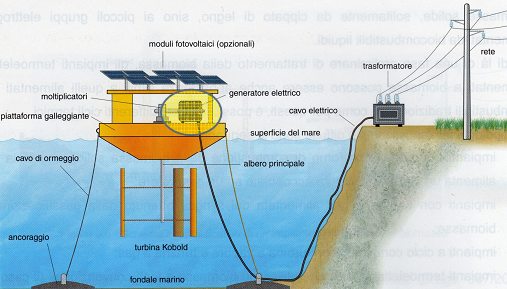 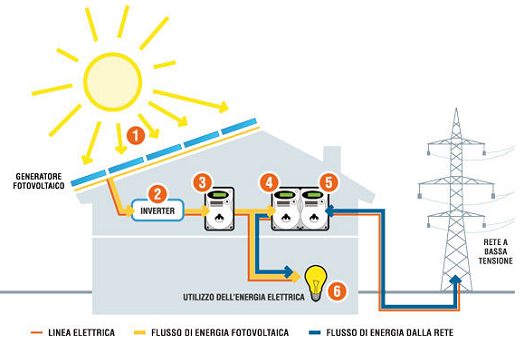 Rendimento energetico □ alto              □ medio                □ bassoRendimento energetico □ alto              □ medio                □ bassoRendimento energetico □ alto              □ medio                □ bassoRendimento energetico Rendimento energetico Rendimento energetico □ alto              □ medio                □ basso□ alto              □ medio                □ bassoEnergia di partenzaEnergia di partenzaEnergia di partenzaEnergia finaleEnergia finaleClasse A (energie nobili)lavoro meccanicoenergia elettricapotenzialecineticaelettromagneticaEnergia Radianteenergia chimica con rendimenti alti in lavoro meccanico o elettrico mediante un processo elettrochimico Classe A (energie nobili)lavoro meccanicoenergia elettricapotenzialecineticaelettromagneticaEnergia Radianteenergia chimica con rendimenti alti in lavoro meccanico o elettrico mediante un processo elettrochimico Classe A (energie nobili)lavoro meccanicoenergia elettricapotenzialecineticaelettromagneticaEnergia Radianteenergia chimica con rendimenti alti in lavoro meccanico o elettrico mediante un processo elettrochimico Classe A (energia nobili)lavoro meccanicoenergia elettricapotenzialecineticaelettromagneticaEnergia Radianteenergia chimica con rendimenti alti in lavoro meccanico o elettrico mediante un processo elettrochimico Classe A (energia nobili)lavoro meccanicoenergia elettricapotenzialecineticaelettromagneticaEnergia Radianteenergia chimica con rendimenti alti in lavoro meccanico o elettrico mediante un processo elettrochimico Classe B (o di seconda specie o forme di energia degradata, più povere)calore energia chimica non convertibile in lavoro elettrico meccanico, ma trasformabile in caloreClasse B (o di seconda specie o forme di energia degradata, più povere)calore energia chimica non convertibile in lavoro elettrico meccanico, ma trasformabile in caloreClasse B (o di seconda specie o forme di energia degradata, più povere)calore energia chimica non convertibile in lavoro elettrico meccanico, ma trasformabile in caloreClasse B (o di seconda specie o forme di energia degradata, più povere)calore energia chimica non convertibile in lavoro elettrico meccanico, ma trasformabile in caloreClasse B (o di seconda specie o forme di energia degradata, più povere)calore energia chimica non convertibile in lavoro elettrico meccanico, ma trasformabile in caloreEnergia di partenzaEnergia di partenzaEnergia finaleEnergia finaleEnergia finaleClasse A (energie nobili)lavoro meccanicoenergia elettricapotenzialecineticaelettromagneticaEnergia Radianteenergia chimica con rendimenti alti in lavoro meccanico o elettrico mediante un processo elettrochimico Classe A (energie nobili)lavoro meccanicoenergia elettricapotenzialecineticaelettromagneticaEnergia Radianteenergia chimica con rendimenti alti in lavoro meccanico o elettrico mediante un processo elettrochimico Classe A (energia nobili)lavoro meccanicoenergia elettricapotenzialecineticaelettromagneticaEnergia Radianteenergia chimica con rendimenti alti in lavoro meccanico o elettrico mediante un processo elettrochimico Classe A (energia nobili)lavoro meccanicoenergia elettricapotenzialecineticaelettromagneticaEnergia Radianteenergia chimica con rendimenti alti in lavoro meccanico o elettrico mediante un processo elettrochimico Classe A (energia nobili)lavoro meccanicoenergia elettricapotenzialecineticaelettromagneticaEnergia Radianteenergia chimica con rendimenti alti in lavoro meccanico o elettrico mediante un processo elettrochimico Classe B (o di seconda specie o forme di energia degradata, più povere)calore energia chimica non convertibile in lavoro elettrico meccanico, ma trasformabile in caloreClasse B (o di seconda specie o forme di energia degradata, più povere)calore energia chimica non convertibile in lavoro elettrico meccanico, ma trasformabile in caloreClasse B (o di seconda specie o forme di energia degradata, più povere)calore energia chimica non convertibile in lavoro elettrico meccanico, ma trasformabile in caloreClasse B (o di seconda specie o forme di energia degradata, più povere)calore energia chimica non convertibile in lavoro elettrico meccanico, ma trasformabile in caloreClasse B (o di seconda specie o forme di energia degradata, più povere)calore energia chimica non convertibile in lavoro elettrico meccanico, ma trasformabile in caloreEnergia di partenzaEnergia di partenzaEnergia finaleEnergia finaleEnergia finaleClasse A (o di prima specie o forme di energia nobili)lavoro meccanicoenergia elettricapotenzialecineticaelettromagneticaEnergia Radianteenergia chimica con rendimenti alti in lavoro meccanico o elettrico mediante un processo elettrochimico Classe A (o di prima specie o forme di energia nobili)lavoro meccanicoenergia elettricapotenzialecineticaelettromagneticaEnergia Radianteenergia chimica con rendimenti alti in lavoro meccanico o elettrico mediante un processo elettrochimico Classe A (o di prima specie o forme di energia nobili)lavoro meccanicoenergia elettricapotenzialecineticaelettromagneticaEnergia Radianteenergia chimica con rendimenti alti in lavoro meccanico o elettrico mediante un processo elettrochimico Classe A (o di prima specie o forme di energia nobili)lavoro meccanicoenergia elettricapotenzialecineticaelettromagneticaEnergia Radianteenergia chimica con rendimenti alti in lavoro meccanico o elettrico mediante un processo elettrochimico Classe A (o di prima specie o forme di energia nobili)lavoro meccanicoenergia elettricapotenzialecineticaelettromagneticaEnergia Radianteenergia chimica con rendimenti alti in lavoro meccanico o elettrico mediante un processo elettrochimico Classe B (o di seconda specie o forme di energia degradata, più povere)calore energia chimica non convertibile in lavoro elettrico meccanico, ma trasformabile in caloreClasse B (o di seconda specie o forme di energia degradata, più povere)calore energia chimica non convertibile in lavoro elettrico meccanico, ma trasformabile in caloreClasse B (o di seconda specie o forme di energia degradata, più povere)calore energia chimica non convertibile in lavoro elettrico meccanico, ma trasformabile in caloreClasse B (o di seconda specie o forme di energia degradata, più povere)calore energia chimica non convertibile in lavoro elettrico meccanico, ma trasformabile in caloreClasse B (o di seconda specie o forme di energia degradata, più povere)calore energia chimica non convertibile in lavoro elettrico meccanico, ma trasformabile in caloreEnergia di partenzaEnergia di partenzaEnergia finaleEnergia finaleEnergia finaleClasse A (o di prima specie o forme di energia nobili)lavoro meccanicoenergia elettricapotenzialecineticaelettromagneticaEnergia Radianteenergia chimica con rendimenti alti in lavoro meccanico o elettrico mediante un processo elettrochimico Classe A (o di prima specie o forme di energia nobili)lavoro meccanicoenergia elettricapotenzialecineticaelettromagneticaEnergia Radianteenergia chimica con rendimenti alti in lavoro meccanico o elettrico mediante un processo elettrochimico Classe A (o di prima specie o forme di energia nobili)lavoro meccanicoenergia elettricapotenzialecineticaelettromagneticaEnergia Radianteenergia chimica con rendimenti alti in lavoro meccanico o elettrico mediante un processo elettrochimico Classe A (o di prima specie o forme di energia nobili)lavoro meccanicoenergia elettricapotenzialecineticaelettromagneticaEnergia Radianteenergia chimica con rendimenti alti in lavoro meccanico o elettrico mediante un processo elettrochimico Classe A (o di prima specie o forme di energia nobili)lavoro meccanicoenergia elettricapotenzialecineticaelettromagneticaEnergia Radianteenergia chimica con rendimenti alti in lavoro meccanico o elettrico mediante un processo elettrochimico Classe B (o di seconda specie o forme di energia degradata, più povere)calore energia chimica non convertibile in lavoro elettrico meccanico, ma trasformabile in caloreClasse B (o di seconda specie o forme di energia degradata, più povere)calore energia chimica non convertibile in lavoro elettrico meccanico, ma trasformabile in caloreClasse B (o di seconda specie o forme di energia degradata, più povere)calore energia chimica non convertibile in lavoro elettrico meccanico, ma trasformabile in caloreClasse B (o di seconda specie o forme di energia degradata, più povere)calore energia chimica non convertibile in lavoro elettrico meccanico, ma trasformabile in caloreClasse B (o di seconda specie o forme di energia degradata, più povere)calore energia chimica non convertibile in lavoro elettrico meccanico, ma trasformabile in caloreRendimento energetico □ alto              □ medio                □ bassoRendimento energetico □ alto              □ medio                □ bassoRendimento energetico □ alto              □ medio                □ bassoRendimento energetico Rendimento energetico Rendimento energetico □ alto              □ medio                □ basso□ alto              □ medio                □ bassoEnergia di partenzaEnergia di partenzaEnergia di partenzaEnergia finaleEnergia finaleClasse A (energie nobili)lavoro meccanicoenergia elettricapotenzialecineticaelettromagneticaEnergia Radianteenergia chimica con rendimenti alti in lavoro meccanico o elettrico mediante un processo elettrochimico Classe A (energie nobili)lavoro meccanicoenergia elettricapotenzialecineticaelettromagneticaEnergia Radianteenergia chimica con rendimenti alti in lavoro meccanico o elettrico mediante un processo elettrochimico Classe A (energie nobili)lavoro meccanicoenergia elettricapotenzialecineticaelettromagneticaEnergia Radianteenergia chimica con rendimenti alti in lavoro meccanico o elettrico mediante un processo elettrochimico Classe A (energia nobili)lavoro meccanicoenergia elettricapotenzialecineticaelettromagneticaEnergia Radianteenergia chimica con rendimenti alti in lavoro meccanico o elettrico mediante un processo elettrochimico Classe A (energia nobili)lavoro meccanicoenergia elettricapotenzialecineticaelettromagneticaEnergia Radianteenergia chimica con rendimenti alti in lavoro meccanico o elettrico mediante un processo elettrochimico Classe B (o di seconda specie o forme di energia degradata, più povere)calore energia chimica non convertibile in lavoro elettrico meccanico, ma trasformabile in caloreClasse B (o di seconda specie o forme di energia degradata, più povere)calore energia chimica non convertibile in lavoro elettrico meccanico, ma trasformabile in caloreClasse B (o di seconda specie o forme di energia degradata, più povere)calore energia chimica non convertibile in lavoro elettrico meccanico, ma trasformabile in caloreClasse B (o di seconda specie o forme di energia degradata, più povere)calore energia chimica non convertibile in lavoro elettrico meccanico, ma trasformabile in caloreClasse B (o di seconda specie o forme di energia degradata, più povere)calore energia chimica non convertibile in lavoro elettrico meccanico, ma trasformabile in caloreEnergia di partenzaEnergia di partenzaEnergia finaleEnergia finaleEnergia finaleClasse A (energie nobili)lavoro meccanicoenergia elettricapotenzialecineticaelettromagneticaEnergia Radianteenergia chimica con rendimenti alti in lavoro meccanico o elettrico mediante un processo elettrochimico Classe A (energie nobili)lavoro meccanicoenergia elettricapotenzialecineticaelettromagneticaEnergia Radianteenergia chimica con rendimenti alti in lavoro meccanico o elettrico mediante un processo elettrochimico Classe A (energia nobili)lavoro meccanicoenergia elettricapotenzialecineticaelettromagneticaEnergia Radianteenergia chimica con rendimenti alti in lavoro meccanico o elettrico mediante un processo elettrochimico Classe A (energia nobili)lavoro meccanicoenergia elettricapotenzialecineticaelettromagneticaEnergia Radianteenergia chimica con rendimenti alti in lavoro meccanico o elettrico mediante un processo elettrochimico Classe A (energia nobili)lavoro meccanicoenergia elettricapotenzialecineticaelettromagneticaEnergia Radianteenergia chimica con rendimenti alti in lavoro meccanico o elettrico mediante un processo elettrochimico Classe B (o di seconda specie o forme di energia degradata, più povere)calore energia chimica non convertibile in lavoro elettrico meccanico, ma trasformabile in caloreClasse B (o di seconda specie o forme di energia degradata, più povere)calore energia chimica non convertibile in lavoro elettrico meccanico, ma trasformabile in caloreClasse B (o di seconda specie o forme di energia degradata, più povere)calore energia chimica non convertibile in lavoro elettrico meccanico, ma trasformabile in caloreClasse B (o di seconda specie o forme di energia degradata, più povere)calore energia chimica non convertibile in lavoro elettrico meccanico, ma trasformabile in caloreClasse B (o di seconda specie o forme di energia degradata, più povere)calore energia chimica non convertibile in lavoro elettrico meccanico, ma trasformabile in caloreEnergia di partenzaEnergia di partenzaEnergia finaleEnergia finaleEnergia finaleClasse A (o di prima specie o forme di energia nobili)lavoro meccanicoenergia elettricapotenzialecineticaelettromagneticaEnergia Radianteenergia chimica con rendimenti alti in lavoro meccanico o elettrico mediante un processo elettrochimico Classe A (o di prima specie o forme di energia nobili)lavoro meccanicoenergia elettricapotenzialecineticaelettromagneticaEnergia Radianteenergia chimica con rendimenti alti in lavoro meccanico o elettrico mediante un processo elettrochimico Classe A (o di prima specie o forme di energia nobili)lavoro meccanicoenergia elettricapotenzialecineticaelettromagneticaEnergia Radianteenergia chimica con rendimenti alti in lavoro meccanico o elettrico mediante un processo elettrochimico Classe A (o di prima specie o forme di energia nobili)lavoro meccanicoenergia elettricapotenzialecineticaelettromagneticaEnergia Radianteenergia chimica con rendimenti alti in lavoro meccanico o elettrico mediante un processo elettrochimico Classe A (o di prima specie o forme di energia nobili)lavoro meccanicoenergia elettricapotenzialecineticaelettromagneticaEnergia Radianteenergia chimica con rendimenti alti in lavoro meccanico o elettrico mediante un processo elettrochimico Classe B (o di seconda specie o forme di energia degradata, più povere)calore energia chimica non convertibile in lavoro elettrico meccanico, ma trasformabile in caloreClasse B (o di seconda specie o forme di energia degradata, più povere)calore energia chimica non convertibile in lavoro elettrico meccanico, ma trasformabile in caloreClasse B (o di seconda specie o forme di energia degradata, più povere)calore energia chimica non convertibile in lavoro elettrico meccanico, ma trasformabile in caloreClasse B (o di seconda specie o forme di energia degradata, più povere)calore energia chimica non convertibile in lavoro elettrico meccanico, ma trasformabile in caloreClasse B (o di seconda specie o forme di energia degradata, più povere)calore energia chimica non convertibile in lavoro elettrico meccanico, ma trasformabile in caloreEnergia di partenzaEnergia di partenzaEnergia finaleEnergia finaleEnergia finaleClasse A (o di prima specie o forme di energia nobili)lavoro meccanicoenergia elettricapotenzialecineticaelettromagneticaEnergia Radianteenergia chimica con rendimenti alti in lavoro meccanico o elettrico mediante un processo elettrochimico Classe A (o di prima specie o forme di energia nobili)lavoro meccanicoenergia elettricapotenzialecineticaelettromagneticaEnergia Radianteenergia chimica con rendimenti alti in lavoro meccanico o elettrico mediante un processo elettrochimico Classe A (o di prima specie o forme di energia nobili)lavoro meccanicoenergia elettricapotenzialecineticaelettromagneticaEnergia Radianteenergia chimica con rendimenti alti in lavoro meccanico o elettrico mediante un processo elettrochimico Classe A (o di prima specie o forme di energia nobili)lavoro meccanicoenergia elettricapotenzialecineticaelettromagneticaEnergia Radianteenergia chimica con rendimenti alti in lavoro meccanico o elettrico mediante un processo elettrochimico Classe A (o di prima specie o forme di energia nobili)lavoro meccanicoenergia elettricapotenzialecineticaelettromagneticaEnergia Radianteenergia chimica con rendimenti alti in lavoro meccanico o elettrico mediante un processo elettrochimico Classe B (o di seconda specie o forme di energia degradata, più povere)calore energia chimica non convertibile in lavoro elettrico meccanico, ma trasformabile in caloreClasse B (o di seconda specie o forme di energia degradata, più povere)calore energia chimica non convertibile in lavoro elettrico meccanico, ma trasformabile in caloreClasse B (o di seconda specie o forme di energia degradata, più povere)calore energia chimica non convertibile in lavoro elettrico meccanico, ma trasformabile in caloreClasse B (o di seconda specie o forme di energia degradata, più povere)calore energia chimica non convertibile in lavoro elettrico meccanico, ma trasformabile in caloreClasse B (o di seconda specie o forme di energia degradata, più povere)calore energia chimica non convertibile in lavoro elettrico meccanico, ma trasformabile in calore